Услуги здравоохранения на территории Малотаябинского сельского  поселения оказывают: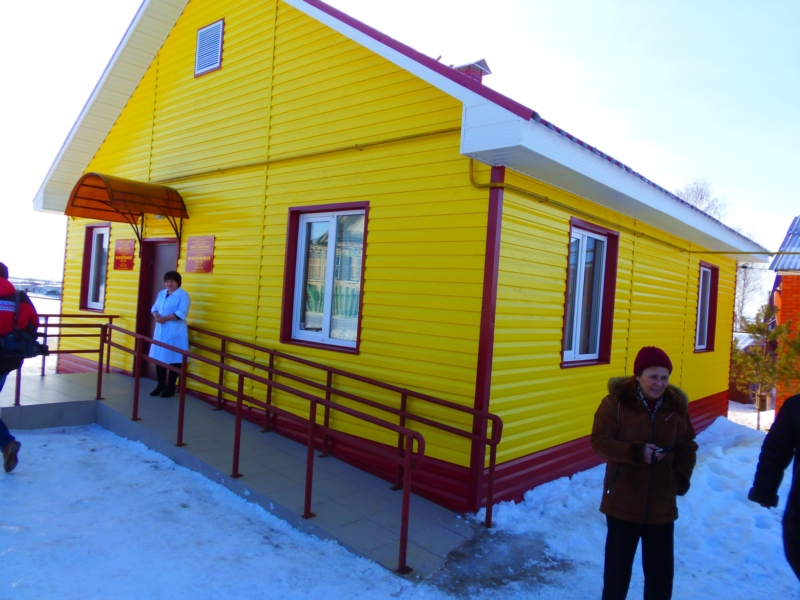 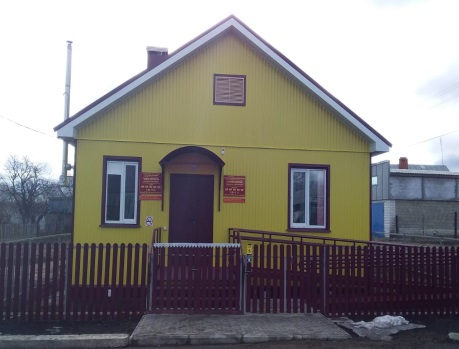 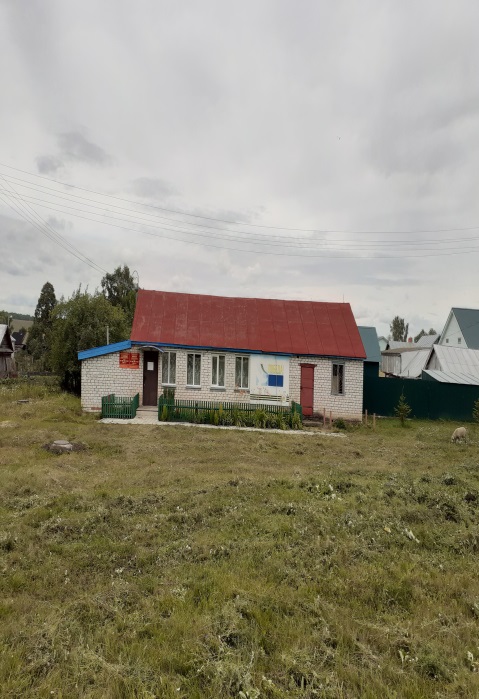       Малотаябинский ФАП                    Староянашевский ФАП                        Н.П. Таябинский ФАП   В данных учреждениях здравоохранения работают высококвалифицированные специалисты, которые всегда окажут необходимую медицинскую помощь.        Медицинские работники своевременно осуществляют плановые прививки   для всех групп населения, что позволяет снизить уровень заболеваний.Проводят лечебно-профилактическую, санитарно-эпидемиологическую работу и санитарно-гигиеническое просвещение населения.График работы ФАПНазвание учрежденияадрес  Ответственное лицо Ф.И.О.   телефон Малотаябинский фельдшерско-акушерскийпункт  д. Малая Таяба ул. Комсомльскаядом 20Головина Валентина Петровна 8(835)49-6-08-81 Староянашевский фельдшерско-акушерскийпунктд. Старое Янашевоул. Магазиннаядом 1Петрова НадеждаИвановна 8(835)49-6-16-30Н.П. Таябинскийфельдшерско-акушерскийпунктд. Новопоселенная Таябаул. Садоваядом 14Иванова ОльгаСергеевна 8(835)49-6-08-60Понедельник8.00 – 15.12Вторник8.00 – 15.12Среда8.00 – 15.12Четверг8.00 – 15.12Пятница8.00 – 15.12Суббота8.00 – 13.00ВоскресеньеВыходной день